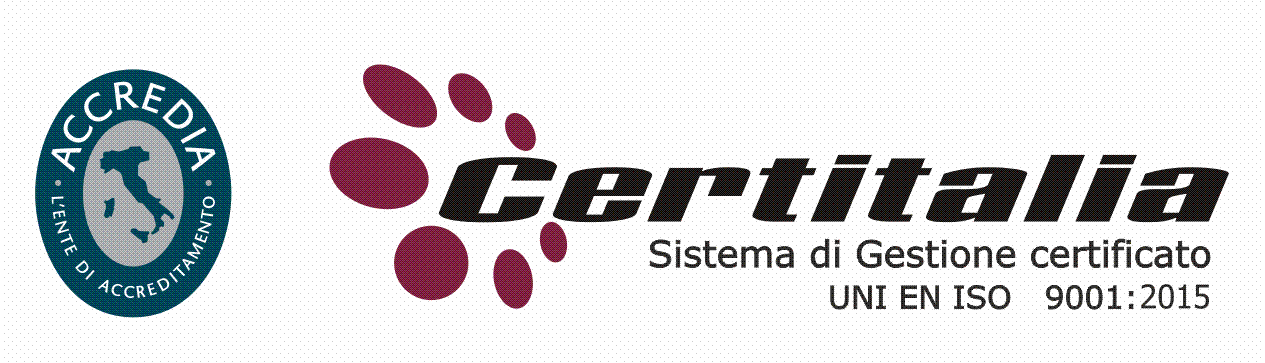 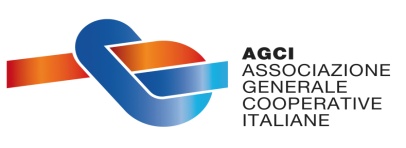 SocialNet cooperativa sociale arlSede legale: Via Nicola Parisio n.1 - 87100 CosenzaTel.  339/2023337 email: coopsoc.socialnet@gmail.com                                                                                                          Pec: socialnetcooperativasociale@arubapec.itRichiesta di ISCRIZIONE SERVIZI      PRE e POST SCUOLAAnno scolastico 2023/2024                                                                                                                                Al Presidente Cooperativa SocialnetOGGETTO: Domanda per iscrizione ai servizi di pre e post scuola – a.s. 2022/2023  Il/La sottoscritto/a		nato a	( prov	) il	residente a ____________________ in (via/piazza)		n° 		telefono	e-mail  	in qualità di:	□ genitore	□ affidatario	□ tutoreCHIEDE L’ISCRIZIONE DEL MINORE:Nome e cognome   	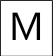 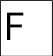 Nato/a a	(	) il  	Frequentante la classe_____________ sezione______________tempo	___________________AL SEGUENTE SERVIZIO – per l’anno scolastico 2023/2024:Pre-scuola orario 8:00/8:30	   Post-scuola orario 13:30/14:00	 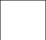 Pre e post- scuola orario 8:00/8:30 e 13:30/14:00  Cosenza___________________						FIRMA		                                                                                                                _________________________________ATTENZIONE: le modalità di pagamento saranno successivamente comunicateCOSTO SERVIZI MENSILINOTEPre-scuola: € 25,00Post-scuola:   € 25,00 Pre e Post scuola: € 35,00il servizio verrà attivato solo se aderiranno almeno 10 famiglie;sul secondo figlio ci sarà uno sconto del 30%